Communauté de Communes de la Plaine du Nord Loiret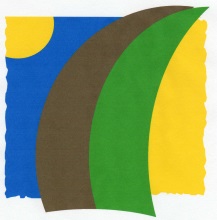 1 Rue de Pithiviers - 45480 Bazoches Les GallerandesTel : 02 38 39 60 38 - fax 02 38 39 62 33 Courriel : secretariat@cc-plaine-nord-loiret.frOFFRE D’EMPLOILa Communauté de Communes de la Plaine du Nord Loiret recherche pour le 1er septembre 2016 sur le site scolaire de Greneville en Beauce :Une personne diplômée en animation (BAFA) ou qui accepte de suivre la formation pour faire :Temps d’activité Périscolaire le vendredi de 14h30 à 16h30Surveillance cantine de 11h45 à 13h45 le lundi mardi jeudi vendredi Une personne pour :Ménage dans les 5 classes de l’école soit 5h/jours scolairesMénage à la cantine le vendrediMénage pendant les vacances scolairesMerci de contacter :Véronique DELORME02 38 39 45 35grh@cc-plaine-nord-loiret.fravant le 29 juillet.